           АВТОМАТИЧЕСКИЕ ВЫКЛЮЧАТЕЛИ СЕРИИ ВА51-25 Трёхполюсные автоматические  выключатели типа ВА 51-25  предназначены для проведения тока в нормальном режиме в электрических цепях напряжением до 660В переменного тока частоты 50, 60Гц и для защиты данных электрических цепей от токов короткого замыкания и токов перегрузки, а выключатели  типа ВА51Г25 предназначены  для пуска, остановки и защиты асинхронных электродвигателей от токов перегрузки и токов короткого замыкания, а также для оперативных включений и отключений указанных цепей с частотой до 30 включений в час.                                                             ИСПОЛНЕНИЯ ВЫКЛЮЧАТЕЛЕЙ:*характиристики оболочки представлены ниже.Выключатели типа ВА 51-25 и ВА 51Г25 имеют регулировку номинального токатепловых расцепителей в пределах от 0,8In до 1In.ТЕХНИЧЕСКИЕ ХАРАКТЕРИСТИКИ: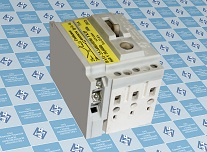 Выключатели ВА 51-25, ВА 51Г25 со свободными контактами.         Выключатели климатического исполнения У предназначены для эксплуатации в условиях категории 3 по ГОСТ 15150 и соответствуют группам условий эксплуатации М4, М6 по  ГОСТ 17516.         Номинальный режим работы выключателей – продолжительный.          Автоматические выключатели с тепловыми максимальными расцепителями тока допускают повторное включение после отключения от тока перегрузки по истечении времени не более 120 секунд, а выключатели только с электромагнитными расцепителями обеспечивают практически мгновенно повторное включение после их срабатывания.           Электромагнитные максимальные расцепители тока не должны срабатывать при токе равном или меньшем 0,8 уставки по току короткого замыкания и должны срабатывать при токе равном или большем 1,2 уставки по току короткого замыкания за время не более 0,2 сек.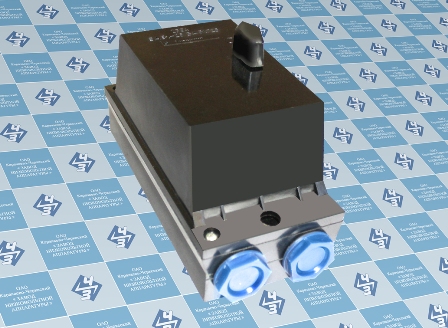 Выключатели ВА 51-25, ВА 51Г25 со степенью защиты IP54 Выключатели со степенью защиты IP54 обладают оболочкой, обеспечивающей защиту от проникновения твердых предметов (включая защиту людей от доступа к опасным частям изделий и защиту выключателей внутри оболочки от попадания посторонних предметов) и от проникновения воды (защиту выключателя внутри от вредных воздействий в результате проникновения воды).               Выключатель в исполнении IP54 защищен:а) от доступа к опасным частям проволокой диаметром от 1 мм;б) от сплошного обрызгивания жидкостью.  Выключатели ВА 51-25 с тепловыми максимальными расцепителями тока для защиты электрических цепей (кроме электродвигателей) при одновременной нагрузке всех полюсов, при температуре окружающего воздуха 40˚С:1)   не должны срабатывать при токе 1,05In в течение времени 1 ч при начале отсчёта с «холодного» состояния.2)   должны срабатывать в течение времени менее 1-го часа из «нагретого» состояния (соответствующего работе под током 1,05In в течение 1 ч) при токе 1,3In.      Выключатели ВА 51Г25 с тепловыми максимальными расцепителями тока для защиты электродвигателей при одновременной нагрузке всех полюсов, при температуре окружающего воздуха 40˚С:1)   не должны срабатывать при токе 1,05In в течение времени 1 ч при начале отсчёта с       «холодного» состояния.2)   должны срабатывать при токе 1,2In в течение времени не более 30 мин из «нагретого»     состояния током 1,05In в течение 1 ч.3)   должны срабатывать при токе 1,5In за время менее 2 мин.4)   должны срабатывать при токе 6In за время от 4 до 12 секунд с «холодного» состояния.5) должны срабатывать отдельно в каждом полюсе при удвоенной нагрузке (2In) в течение времени не более 300 секунд.*НОВОЕ ТИПОИСПОЛНЕНИЕ ВЫКЛЮЧАТЕЛЕЙТИПОВ ВА 51-25, ВА 51Г25, ВА 86-29 СО СТЕПЕНЬЮ ЗАЩИТЫ IP20В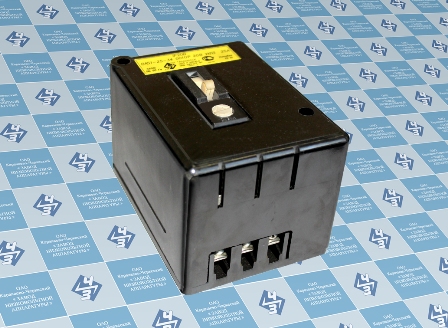 Выключатели ВА 51-25, ВА 51Г25 со степенью защиты IP20В   Автоматические выключатели ВА 51-25, ВА 51Г25, ВА86-29 в дополнительной оболочке IP20В являются: по габаритным, присоединительным и установочным размерам, а также по ряду номинальных токов максимальных расцепителей аналогом автоматических выключателей АП 50Б.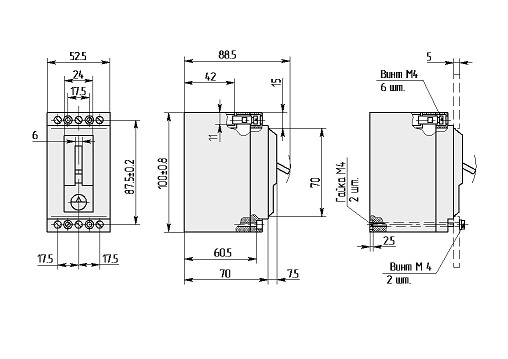 Габаритные, установочные и присоединительные размеры выключателей ВА 51-25, ВА 51Г25 без свободных контактов и степенью защиты IP00 выводных зажимовМасса не более 0,4 кг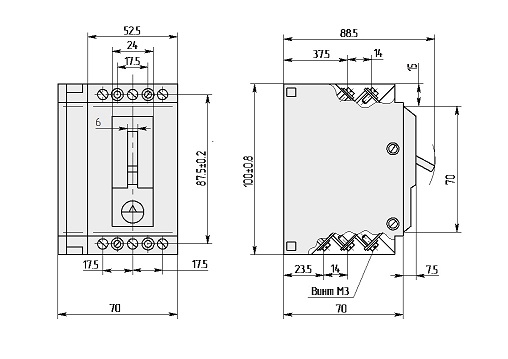                              Габаритные, установочные и присоединительные размеры выключателей ВА 51-25, ВА 51Г25 со                         свободными контактами и степенью защиты IP00 выводных зажимов.                                                                                                                                                               Масса не более 0,52 кг                                              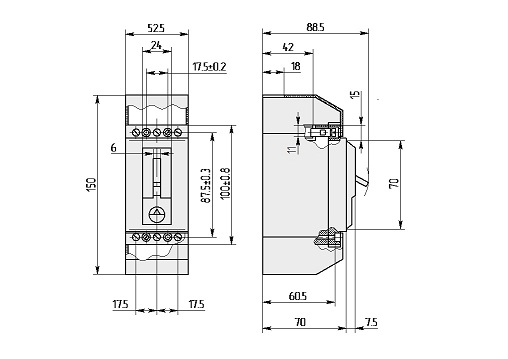                            Габаритные, установочные и присоединительные размеры выключателей ВА 51-25, ВА 51Г25                                                        без свободных контактов и степенью защиты IP20 выводных зажимов.                                                                               Масса не более 0,42 кг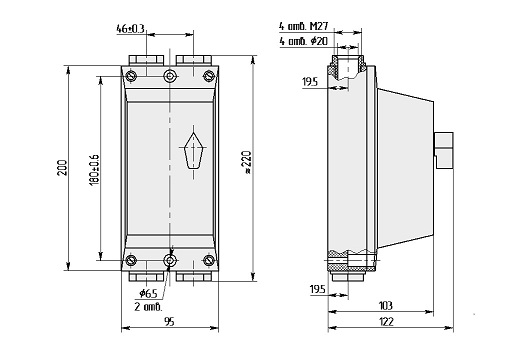                                     Габаритные, установочные и присоединительные размеры выключателей                                            ВА 51-25, ВА 51Г25 без свободных контактов и степенью защиты IР54                                                                   Масса не более 0,9 кг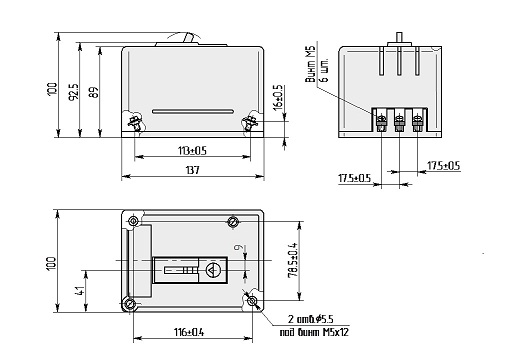 По виду максимальных расцепителей тока:-выключатели с электромагнитными расцепителями;- выключатели с электромагнитными и тепловыми (комбинированными) расцепителями.По наличию свободных контактов:-выключатели без свободных контактов;-выключатели со свободными контактами: одним замыкающим и одним размыкающим или двумя замыкающими контактами на номинальный ток до 4А при напряжении переменного тока до 660В и  до 220В при постоянном токе.По степени защиты от воздействия окружающей среды и от прикосновения к токоведущим частям в соответствии с требованиями ГОСТ 14256:-IP30 для оболочки самого выключателя и  IP00 для выводных зажимов;- IP30 для оболочки самого выключателя и IP20 выводных зажимов выключателя;-IP54 для оболочки самого выключателя и выводных зажимов выключателя;- IP20В* для оболочки самого выключателя и выводных зажимов выключателя.По способу присоединения внешних проводников:с передним присоединением.Уставка расцепителей тока короткого замыкания (ток отсечки) I/In - ВА 51-25  - 7; 10 - ВА 51Г25  - 14Шкала номинальных токов расцепителей                                                   In,А0,3;  0,4; 0,5; 0,6; 0,8; 1; 1,25; 1,6; 2; 2,5; 3,15; 4; 5; 6,3; 8; 10; 12,5; 16; 20; 25 А.Количество циклов включений и отключений:-50000Предельная коммутационная способность (Icu) в цепи переменного тока частоты        50 Гц, 60Гц  напряжением 660 В и cos φ=0.8- ВА 51 25  - 2,0 кА;- ВА 51Г25  - 2,0 кА.